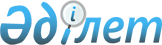 О переводе отдельных участков земель лесного фонда в земли другой категорииПостановление Правительства Республики Казахстан от 14 июня 2019 года № 410
      В соответствии со статьей 130 Земельного кодекса Республики Казахстан от 20 июня 2003 года и статьей 51 Лесного кодекса Республики Казахстан от 8 июля 2003 года Правительство Республики Казахстан ПОСТАНОВЛЯЕТ:
      1. Перевести земельный участок общей площадью 0,2 гектара из земель лесного фонда коммунального государственного учреждения "Мало-Тюктинское учреждение лесного хозяйства Управления природных ресурсов и регулирования природопользования Акмолинской области" (далее - учреждение) в категорию земель промышленности, транспорта, связи, для нужд космической деятельности, обороны, национальной безопасности и иного несельскохозяйственного назначения для реконструкции автомобильной дороги республиканского значения "Щучинск-Зеренда" согласно приложению к настоящему постановлению.
      2. Акиму Акмолинской области в установленном законодательством Республики Казахстан порядке обеспечить предоставление республиканскому государственному учреждению "Комитет автомобильных дорог Министерства индустрии и инфраструктурного развития Республики Казахстан" (далее - комитет) земельного участка, указанного в пункте 1 настоящего постановления.
      3. Комитету в соответствии с действующим законодательством Республики Казахстан возместить в доход республиканского бюджета потери лесохозяйственного производства, вызванные изъятием лесных угодий для использования их в целях, не связанных с ведением лесного хозяйства, и принять меры по расчистке площади с передачей полученной древесины на баланс указанного учреждения.
      4. Настоящее постановление вводится в действие со дня его подписания. Экспликация земель, переводимых из категории земель лесного фонда в категорию земель промышленности, транспорта, связи, для нужд космической деятельности, обороны, национальной безопасности и иного несельскохозяйственного назначения
					© 2012. РГП на ПХВ «Институт законодательства и правовой информации Республики Казахстан» Министерства юстиции Республики Казахстан
				
      Премьер-Министр
Республики Казахстан 

А. Мамин
Приложение
к постановлению Правительства
Республики Казахстан
от 14 июня 2019 года № 410
Наименование

землепользователя
Общая

площадь,

гектаров
в том числе:
в том числе:
Наименование

землепользователя
Общая

площадь,

гектаров
покрытая

лесом
не покрытая

лесом
1
2
3
4
Коммунальное государственное учреждение "Мало-Тюктинское учреждение лесного хозяйства Управления природных ресурсов и регулирования природопользования Акмолинской области" 
0,2
0,2
-
Всего:
0,2
0,2
-